Здравствуйте, уважаемые коллеги, учащиеся и родители!  В этом разделе представлены ссылки на учебники и тетради УМК "Школа России", которые Вы можете скачать совершенно бесплатноОбучение грамоте, письмо.Русский язык (Канакина В.П., Горецкий В.Г.)Энциклопедия путешествий. Страны мира. А.А.Плешаков С.А.Плешаков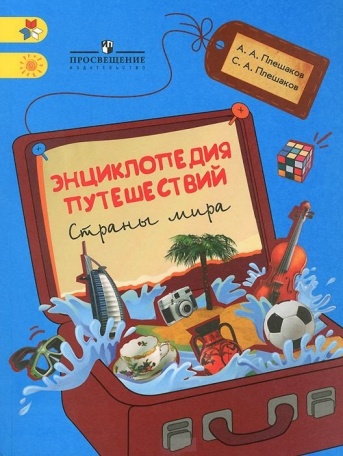 СкачатьГорецкий В.Г., Кирюшкин В.А. и др. Азбука. 1 класс. В 2 частяхГорецкий В.Г., Кирюшкин В.А., Виноградская Л.А., Бойкина М.В.Учебник. — М.: Просвещение, 2011. — 128 + 112 с.Скачать:Часть 1Часть 2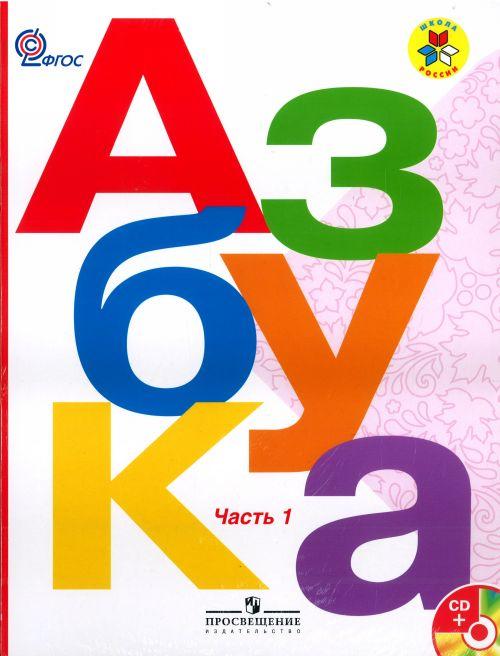 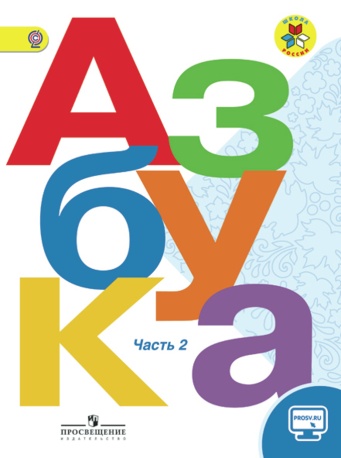 Горецкий В.Г., Кирюшкин В.А., Федосова Н.А. Методическое пособие по обучению грамоте и письму. Книга для учителяМ.: Просвещение, 2003. — 107 с. В пособии раскрывается методическая система обучения грамоте на основе новейших данных лингвистической и педагогической науки, предлагаются поурочные разработки.
В основе «Русской азбуки» лежит творческое использование теоретических положений, которые нашли свое воплощение в стабильных учебниках «Букварь» и «Азбука».Скачать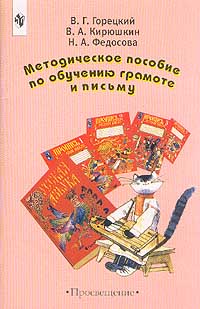 Горецкий В.Г., Кирюшкин В.А., Шанько А.Ф. Дидактический материал к урокам обучения грамотеМ.: Просвещение, 1982. - 63 с.Пособие представляет собой разнообразные материалы, дополняющие страницы букваря. Оно дает возможность первоклассникам упражняться в чтении и слого-звуковом анализе слов, развитии устной речи.
Расположенный в строгом соответствии с определенной буквой букваря, дидактический материал может быть целиком или выборочно использован как на уроке, так и для домашнего самостоятельного чтения.Скачать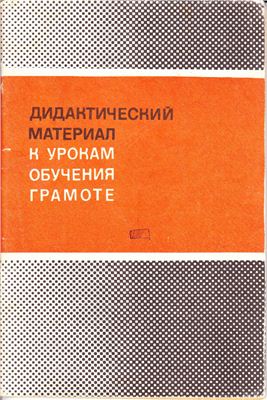 Крылова О.И. Карточки по обучению грамоте 78 стр.Карточки по обучению грамоте к учебнику В. Г. Горецкого и др. "Русская азбука" Содержит разнообразные задания на развитие мелкой моторики, внимания, памяти и логического мышления; обогащает словарный запас; соответствует учебному стандарту.Скачать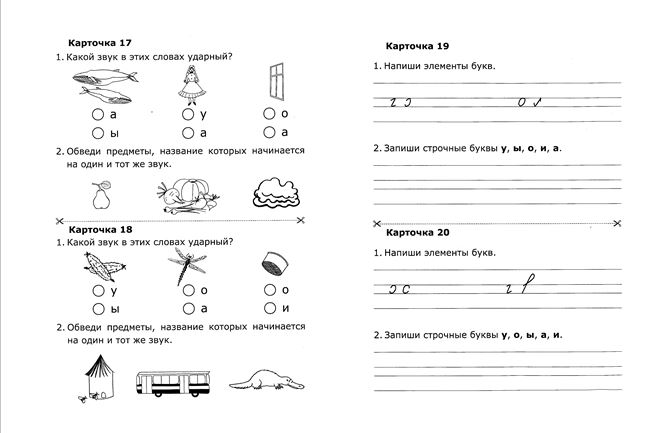 Крылова О.Н. Карточки по обучению грамоте. 1 класс К учебнику В.Г. Горецкого и др. "Азбука. 1 класс. В 2-х частях". — 11-е изд., перераб. и доп. — М.: Экзамен, 2015. — 79 с.Скачать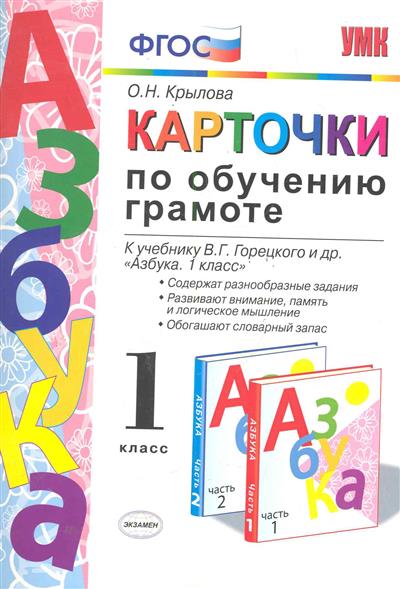 Горецкий В.Г., Федосова Н.А. Прописи.1 класс14-е изд. — М.: Просвещение, 2012. — 32 с.Скачать:Часть 1Часть 2Часть 3Часть 4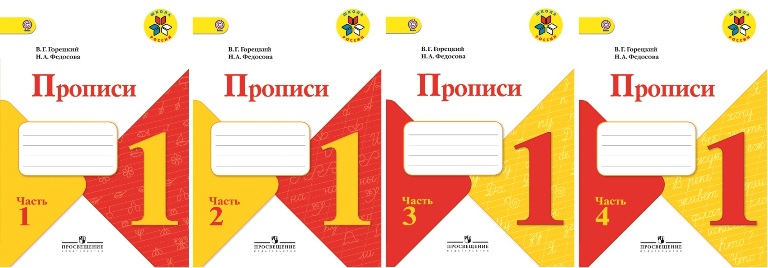 Илюхина В.А. Чудо-пропись. В 4-х частях. 1 классМ.: Просвещение, 2010. — 32 с.*4Скачать (все части)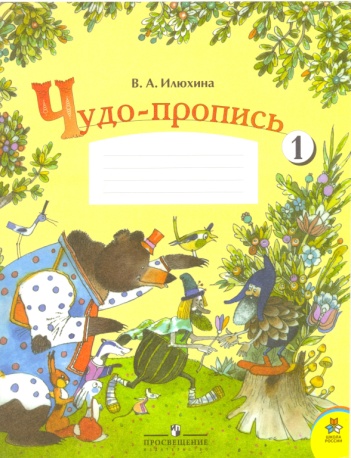 Горецкий В., Мизерия Е., Тамарина Е. Пропись. М.: АСТ, Астрель, 2009. — 32 с.Скачать:Часть 1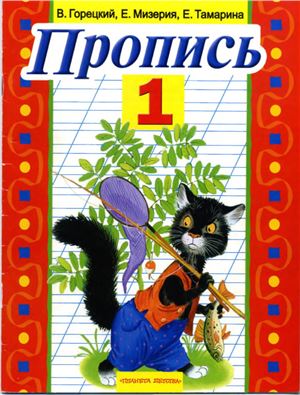 Игнатьева Т.В. Поурочные разработки по обучению грамоте. 1 классК учебнику Горецкого В.Г. и др. "Азбука". — 2-е изд., перераб. и доп. — М.: Экзамен, 2012. — 480 с.Скачать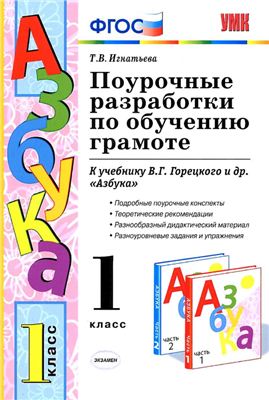 Горецкий В.Г., Белянкова Н.М. Обучение грамоте. Методическое пособие с поурочными разработками. 1 классПособие для учителей. — М.: Просвещение, 2012. — 301 с.Скачать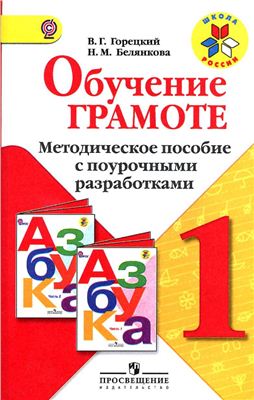 Учебник 1 класс Канакина В.П., Горецкий В.Г. Русский язык. 2013 гСкачать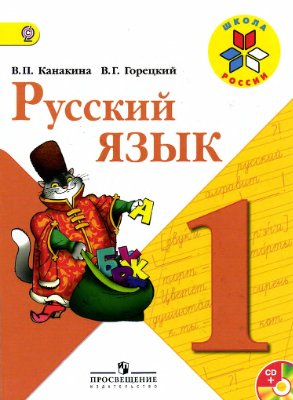 Учебник 2 класс Канакина В.П., Горецкий В.Г. Русский язык.В 2 частях.Скачать:Часть 1Часть 2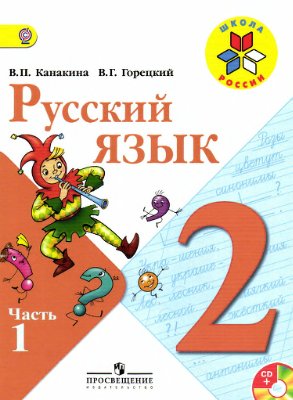 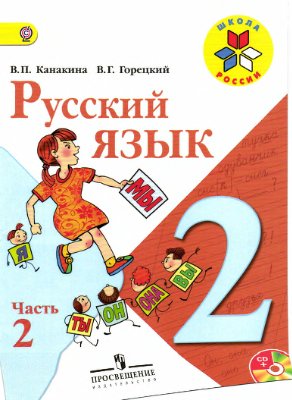 Учебник 3 класс.Канакина В.П., Горецкий В.Г. Русский язык. В 2 частях.Скачать:Часть 1Часть 2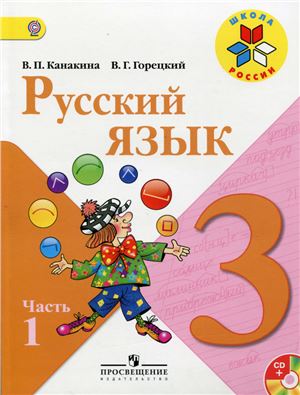 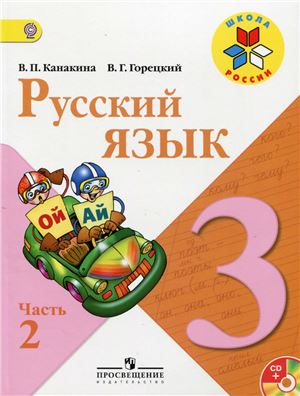 Учебник 4 класс Канакина В.П., Горецкий В.Г. Русский язык. В 2 частяхСкачать:Часть 1Часть 2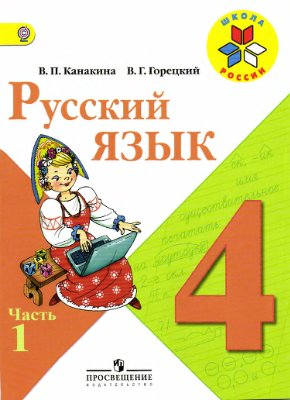 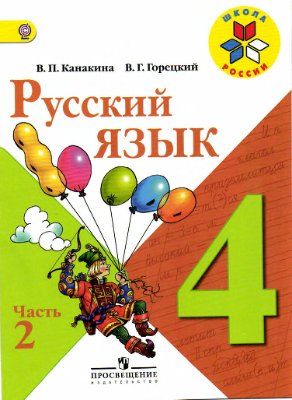 Рабочая тетрадь 1 класс. Русский язык. Канакина В.П., Горецкий В.Г.  М.: Просвещение, 2013. — 64 с.Скачать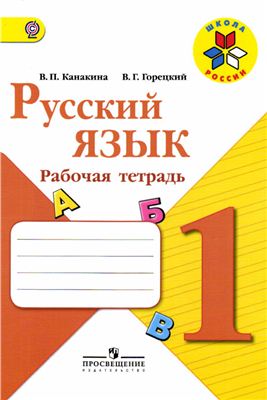 Рабочая тетрадь 2 класс. Русский язык. Канакина В.П.  2-е изд. — М.: Просвещение, 2012. — 64 с+64 сСкачать:Часть 1Часть 2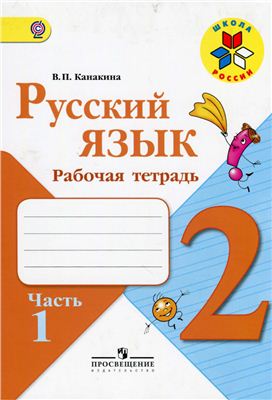 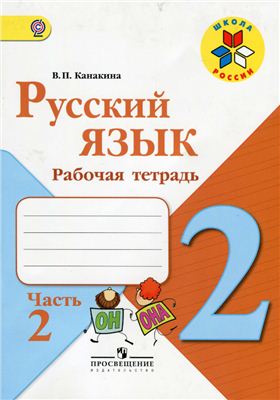 Рабочая тетрадь 3 класс. Русский язык.Канакина В.П. М.: Просвещение, 2012. — 81 с.+81Скачать:Часть 1Часть 2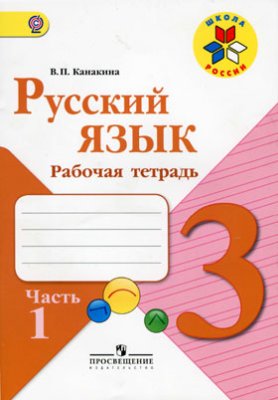 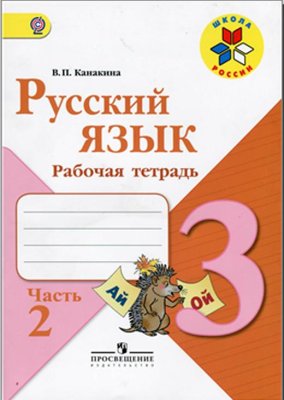 Рабочая тетрадь 4 класс. Русский язык. Канакина В.П. Скачать:Часть 1Часть 2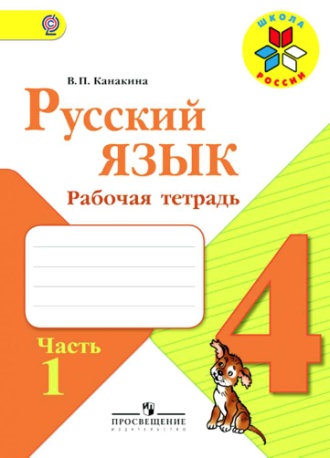 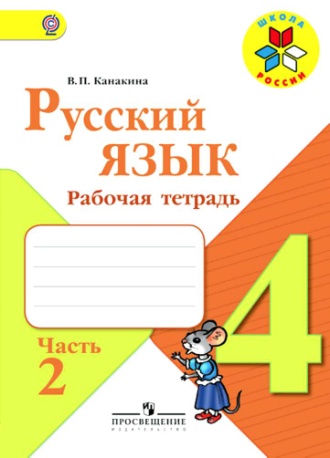 Тесты по русскому языку. 1 класс. Тихомирова Е.М. В 2 частях: к учебнику В.П. Канакиной, В.Г. ГорецкогоСкачать:Часть 1Часть 2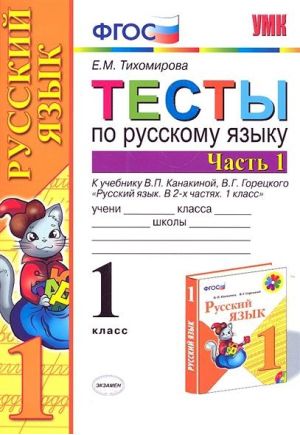 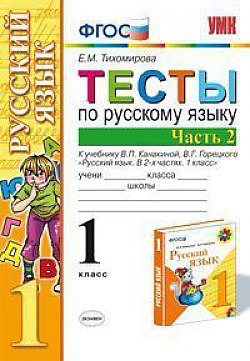 Тесты по русскому языку. 2 класс.Тихомирова Е.М. В 2 частях: к учебнику В.П. Канакиной, В.Г. ГорецкогоМ.: Экзамен, 2014. — 80 с. (Часть 1). — 80 с. (Часть 2).Скачать:Часть 1Часть 2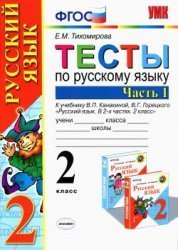 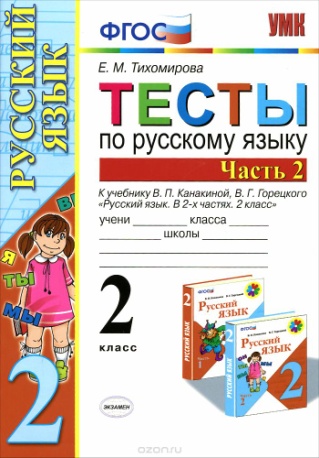 Тесты по русскому языку. 3 классТихомирова Е.М. к учебнику В.П. Канакиной, В.Г. Горецкого4-е изд., перераб. и доп. — М.: Экзамен, 2014. — 96 с.Скачать:Часть 1Часть 2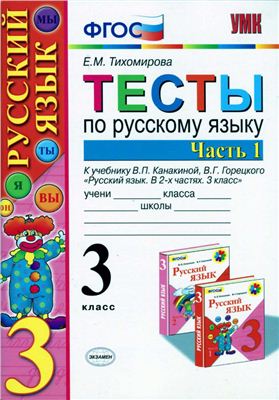 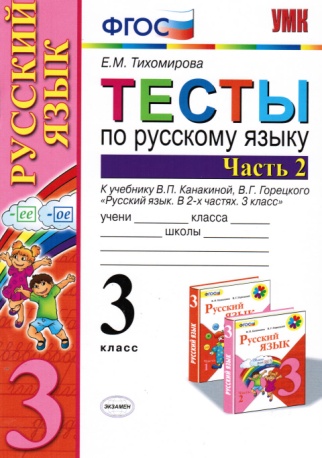 Тесты по русскому языку. 4 класс.Тихомирова Е.М. В 2 частях: к учебнику В.П. Канакиной, В.Г. ГорецкогоСкачать:Часть 1Часть 2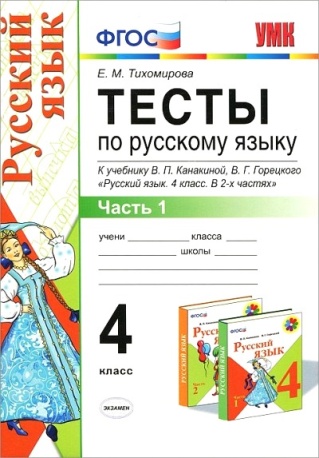 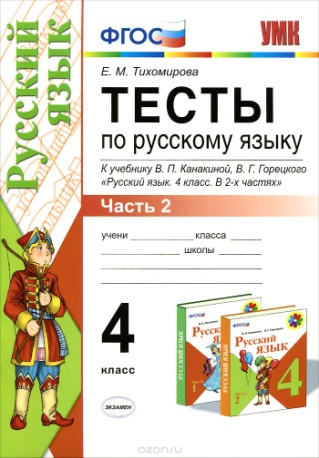 Кремнева С.Ю. Словарные диктанты. 1-2 класс: к учебникам Т.Г. Рамзаевой Русский язык М.: Экзамен, 2012. — 94 с.Скачать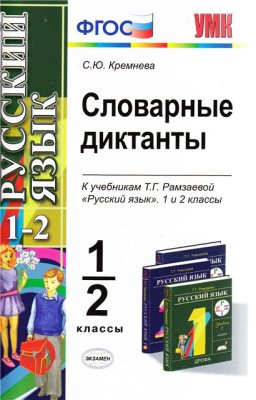 Русский язык. 1-4 классы. Сборник диктантов и самостоятельных работ Канакина В.П., Щёголева Г.С.М.: Просвещение, 2013. — 159 с. — (Серия: Школа России. ФГОС). Скачать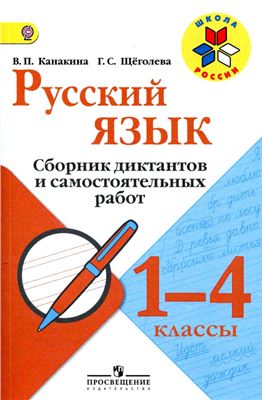 Русский язык. 3-4 классы. Сборник диктантов и творческих работ Канакина В.П., Щёголева Г.С.Пособие для учителей. — М.: Просвещение, 2015. — 175 с. — (Школа России).Скачать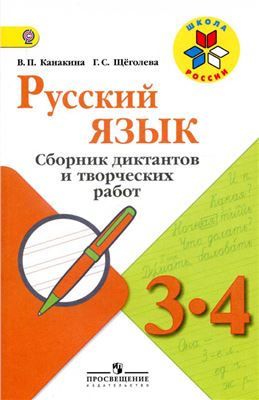 Зачетные работы по русскому языку. 1 класс Гусева Е.В., Курникова Е.В., Останина Е.А.К учебнику Канакиной В.П., Горецкого В.Г. "Русский язык. 1 класс". — М.: Экзамен, 2015. — 64 с. — (Учебно-методический комплект).Скачать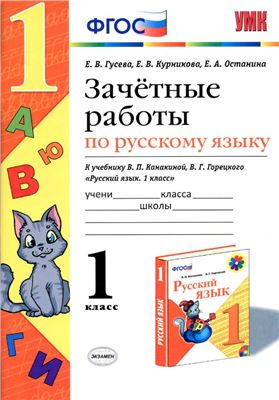 Зачетные работы по русскому языку. 2 класс. Гусева Е.В., Курникова Е.В., Останина Е.А.К учебнику Канакиной В.П., Горецкого В.Г. "Русский язык. 2 класс. В 2 ч.". — М.: Экзамен, 2015. — 48 с.+64 c. — (Учебно-методический комплект).Скачать:Часть 1Часть 2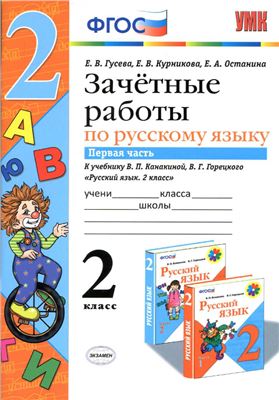 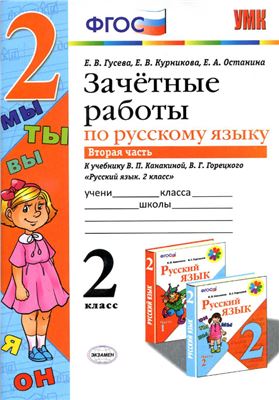 Зачетные работы по русскому языку. 3 класс.Гусева Е.В., Курникова Е.В., Останина Е.А.К учебнику Канакиной В.П., Горецкого В.Г. "Русский язык. 3 класс. В 2 ч.". — М.: Экзамен, 2015. — 64 с. — (Учебно-методический комплект).Скачать:Часть 1Часть 2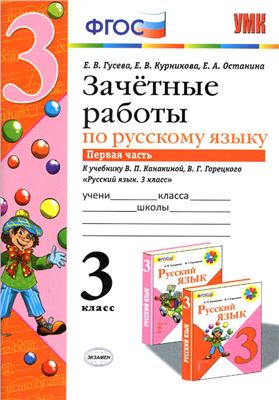 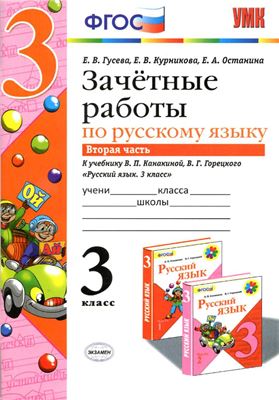 Зачетные работы по русскому языку. 4 класс. Гусева Е.В., Курникова Е.В., Останина Е.А.К учебнику Канакиной В.П., Горецкого В.Г. "Русский язык. 4 класс. В 2 ч.". — М.: Экзамен, 2015. — 64 с.+48 с. — (Учебно-методический комплект).Скачать:Часть 1Часть 2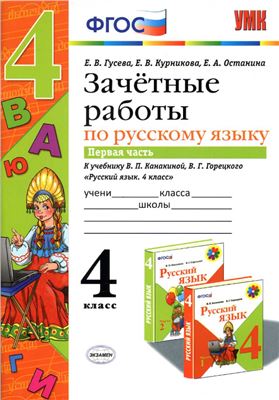 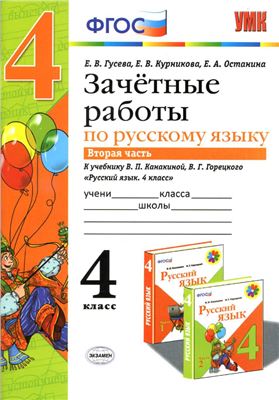 Литературное чтениеУчебник 1 класс. Климанова Л.Ф., Горецкий В.Г., Голованова М.В. и др. Учебник. — В 2-х частях. — 2-е изд. — М.: Просвещение, 2012. — 80 с.+80 c. — (Школа России). Скачать:Часть 1Часть 2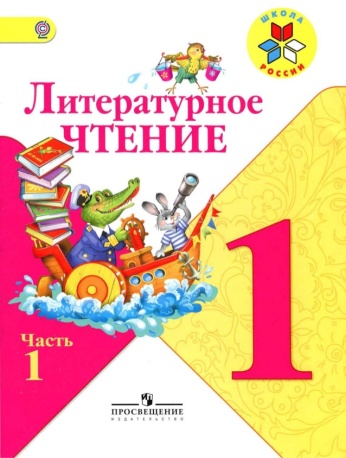 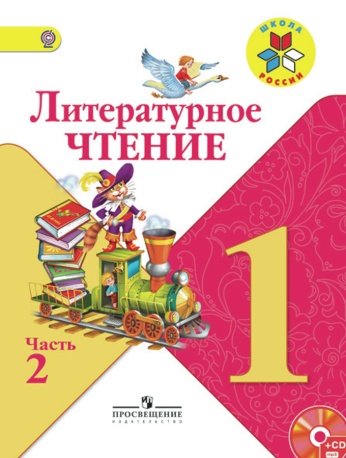 Учебник 2 класс. Климанова Л.Ф., Горецкий В.Г., Голованова М.В. и др. Учебник. — В 2-х частях. — 4-е изд. — М.: Просвещение, 2013. — 224 сСкачать:Часть 1Часть 2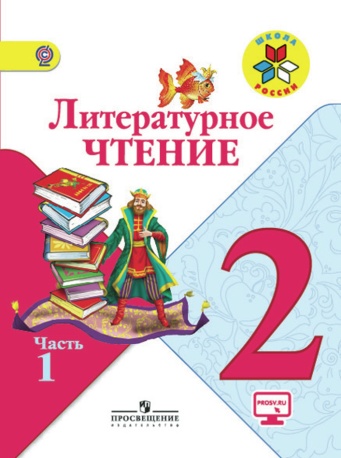 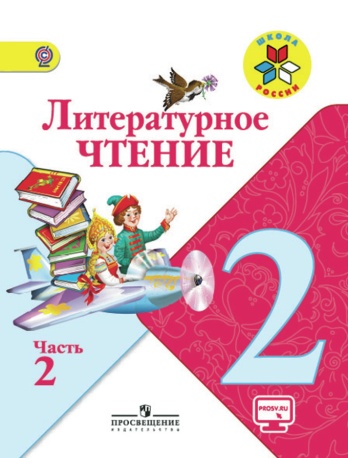 Учебник 3 класс. Климанова Л.Ф., Горецкий В.Г., Голованова М.В. и др.  Учебник. — В 2-х частях. — 2-е изд. — М.: Просвещение, 2013. — 223 с.+223 c.Скачать:Часть 1Часть 2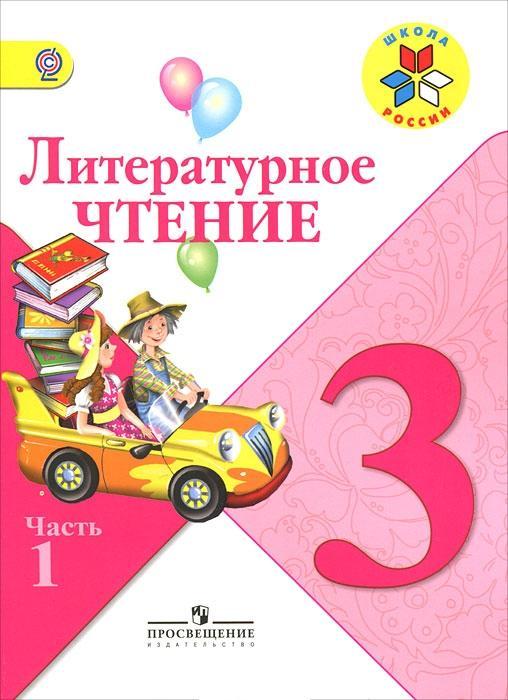 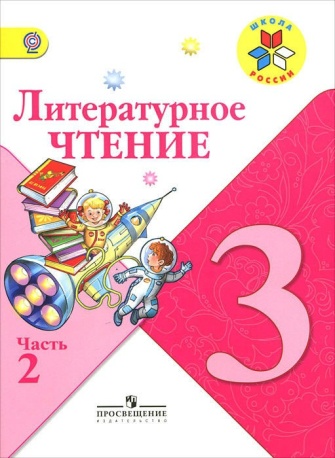 Учебник 4 класс. Климанова Л.Ф., Горецкий В.Г., Голованова М.В.Учебник. — В 2-х частях. — 4-е изд. — М.: Просвещение, 2015.Скачать:Часть 1Часть 2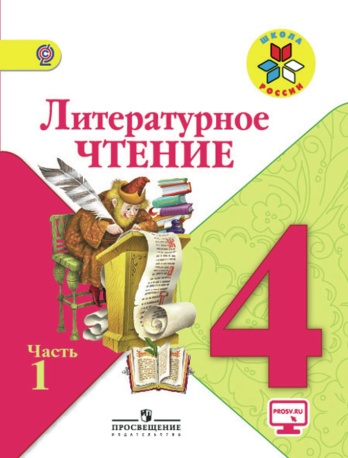 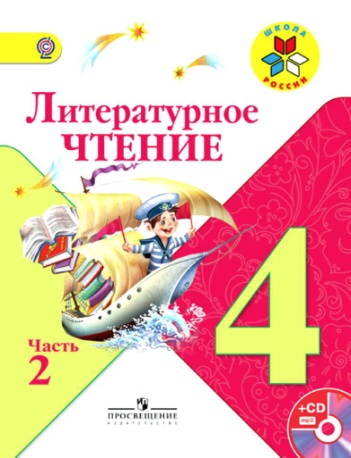 Рабочая тетрадь 1 класс Бойкина М.В., Виноградская Л.А. М.: Просвещение, 2014. — 80 с.Скачать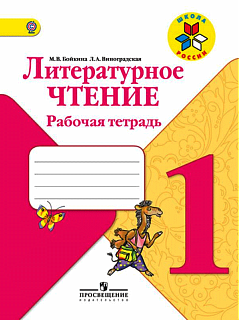 Рабочая тетрадь 2 класс Бойкина М.В., Виноградская Л.А.М.: Просвещение, 2013. — 96 с.Скачать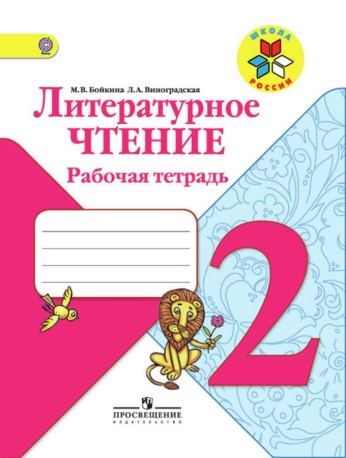 Рабочая тетрадь 3 класс Бойкина М.В., Виноградская Л.А.  3-е изд. — М.: Просвещение, 2014. — 96 с. — (Школа России).Скачать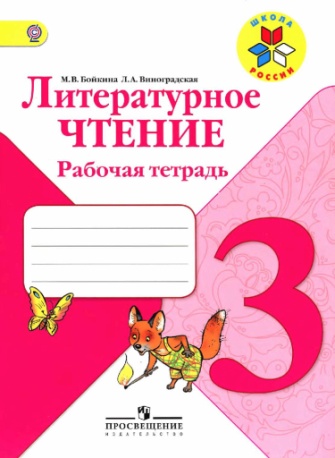 Рабочая тетрадь 4 класс Бойкина М.В., Виноградская Л.А.  М.: Просвещение, 2013. Скачать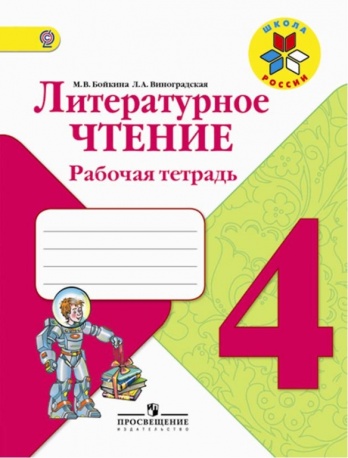 Поурочные разработки: Технологические карты уроков. 1 класс Бойкина М.В., Илюшин Л.С. и др. Литературное чтение.  - М.; СПб: Просвещение, 2012. — 88 с. Скачать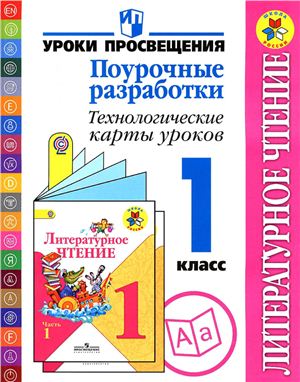 Справочник по литературному чтению 1-4 класс Т.В.Игнатьева, Л.Е.Тарасова - М. 2012Скачать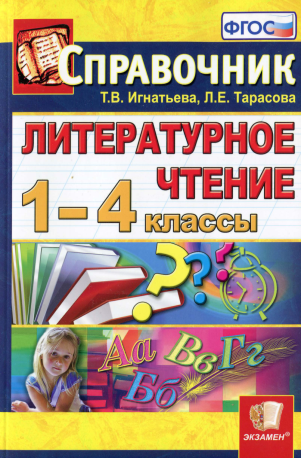 МатематикаУчебник по математике 1 класс Моро М.И., Волкова С.И., Степанова С.В. Скачать:Часть 1Часть 2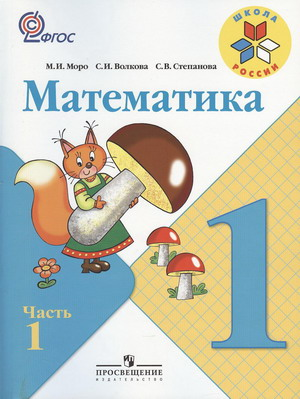 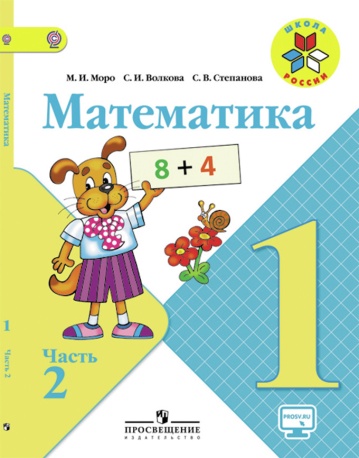 Учебник по математике 2 класс Моро М.И., Бантова М.А., Бельтюкова Г.В., Волкова С.И., Степанова С.В. Скачать:Часть 1Часть 2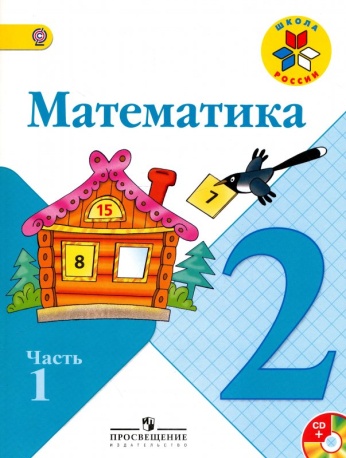 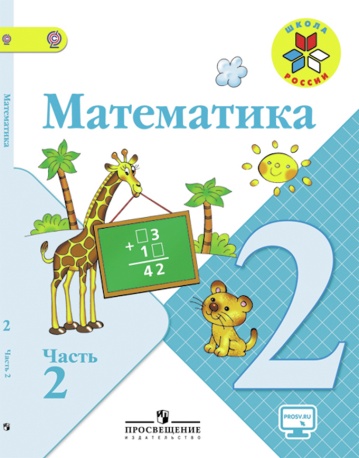 Учебник по математике 3 класс Моро М.И., Бантова М.А., Бельтюкова Г.В., Волкова С.И., Степанова С.В. Скачать:Часть 1Часть 2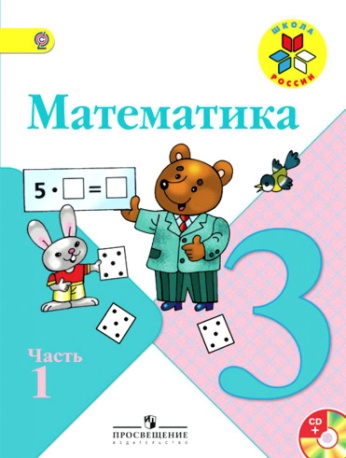 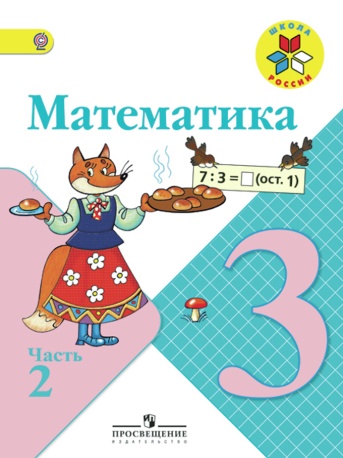 Учебник по математике 4 класс Моро М.И., Бантова М.А., Бельтюкова Г.В., Волкова С.И., Степанова С.В. Скачать:Часть 1Часть 2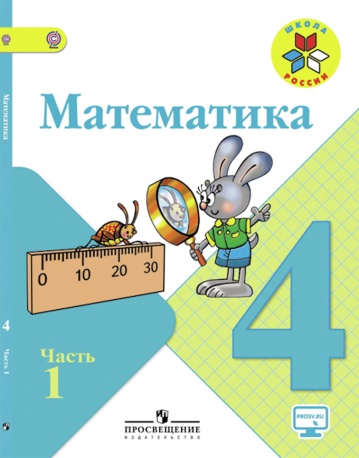 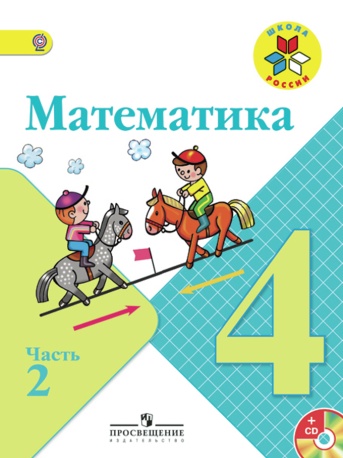 Рабочая тетрадь по математике 1 класс Моро М.И., Волкова С.И.Скачать:Часть 1Часть 2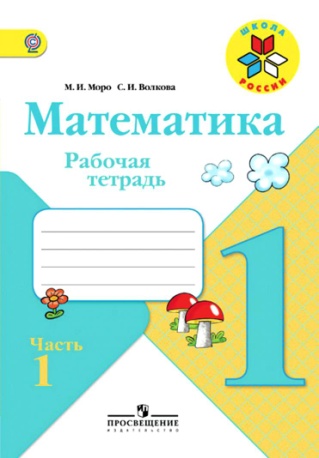 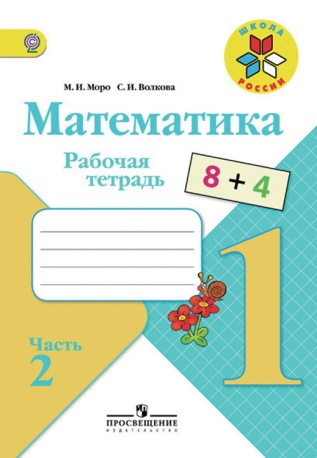 Рабочая тетрадь по математике 2 класс Моро М.И.,Волкова С.И.  Скачать:Часть 1Часть 2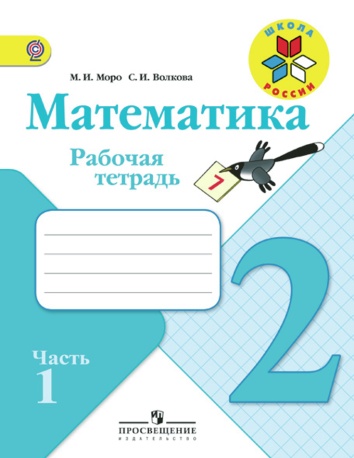 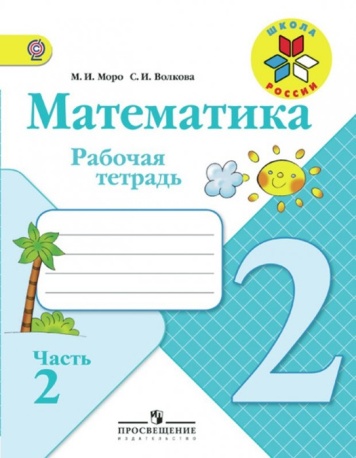 Рабочая тетрадь по математике 3 класс Моро М.И.,Волкова С.И.Скачать:Часть 1Часть 2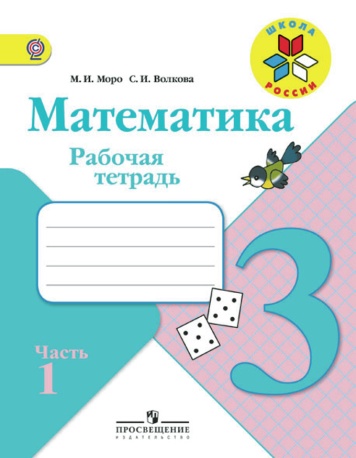 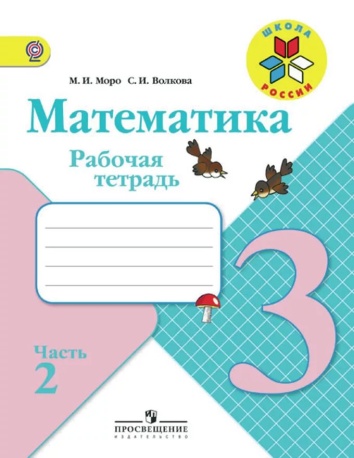 Проверочные работы по математике Волкова С.И.Скачать:1 класс2 класс3 класс4 класс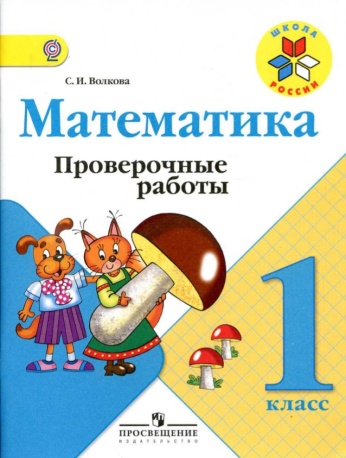 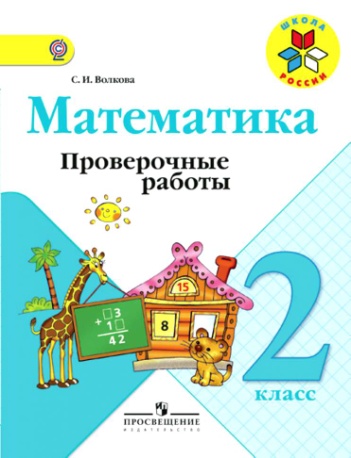 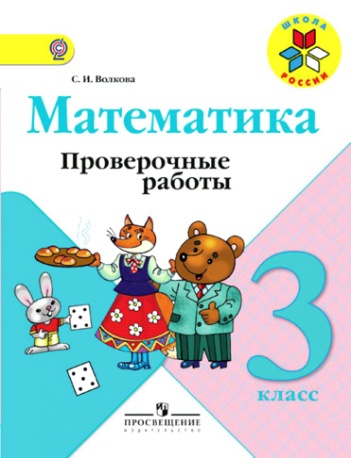 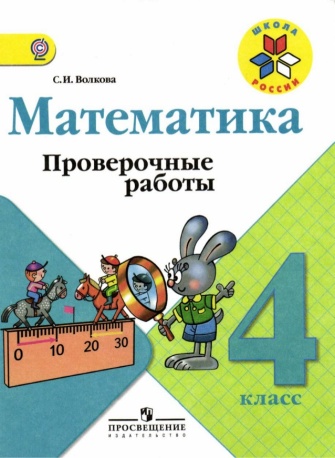 Окружающий мирУчебник 1 класс по окружающему миру А.А.Плешаков Скачать:1 часть2 часть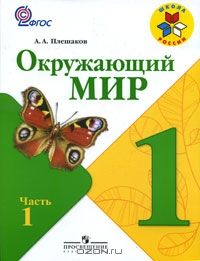 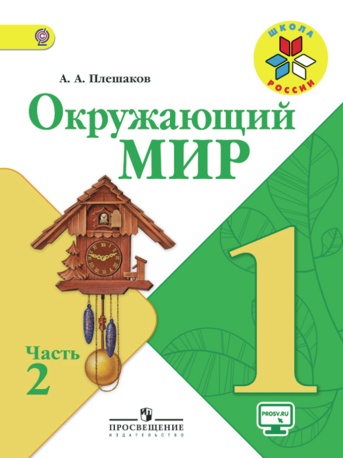 Учебник 2 класс по окружающему миру А.А.Плешаков Скачать:1 часть2 часть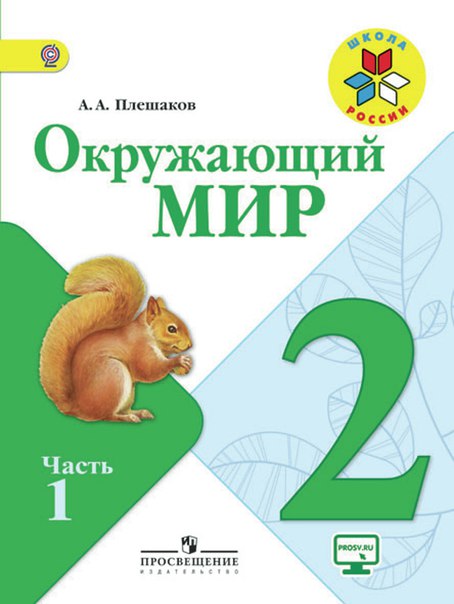 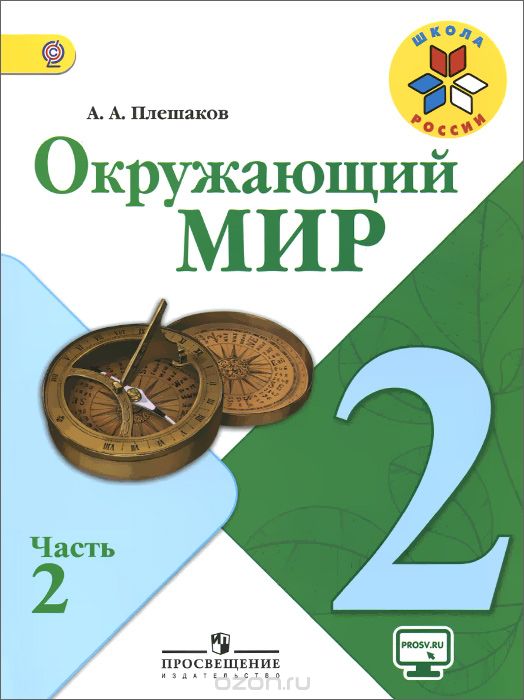 Учебник 3 класс по окружающему миру А.А.Плешаков Скачать:1 часть2 часть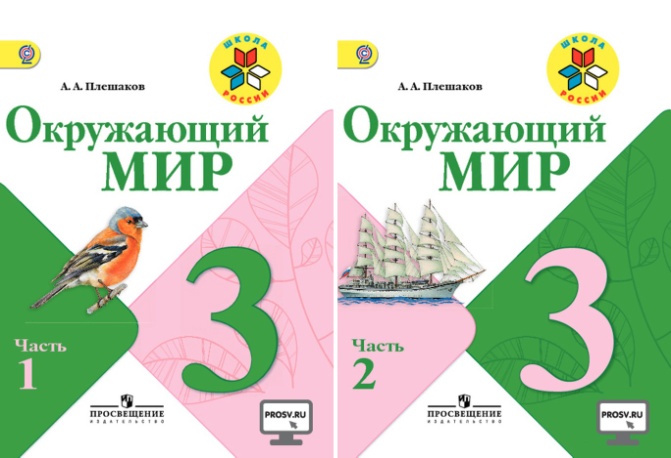 Учебник 4 класс по окружающему миру А.А.Плешаков Скачать:1 часть2 часть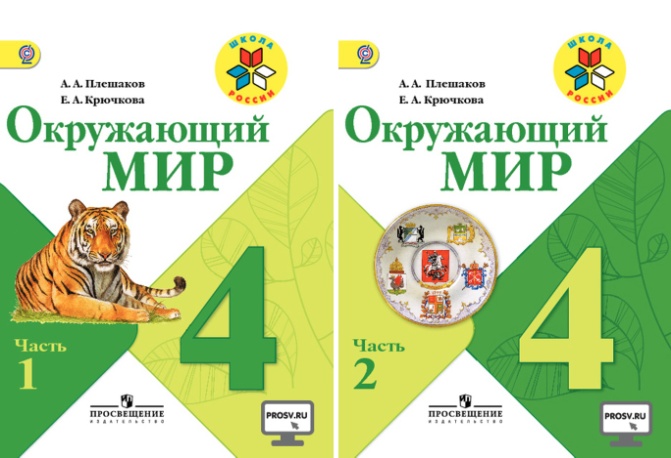 Рабочая тетрадь 1 класс по окружающему миру А.А.Плешаков Скачать:1 часть2 часть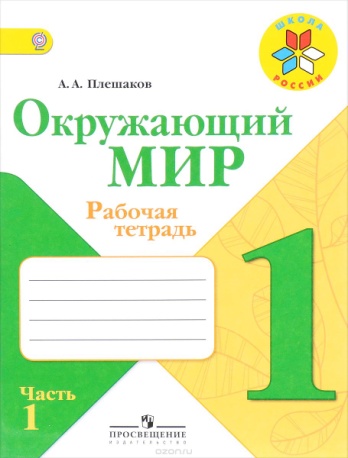 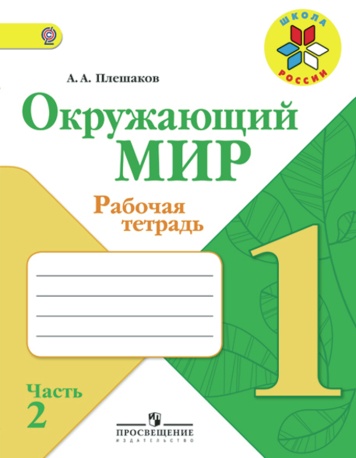 Рабочая тетрадь 2 класс по окружающему миру А.А.Плешаков Скачать:1 часть2 часть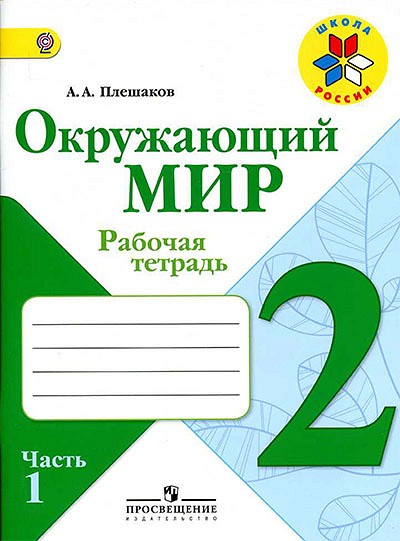 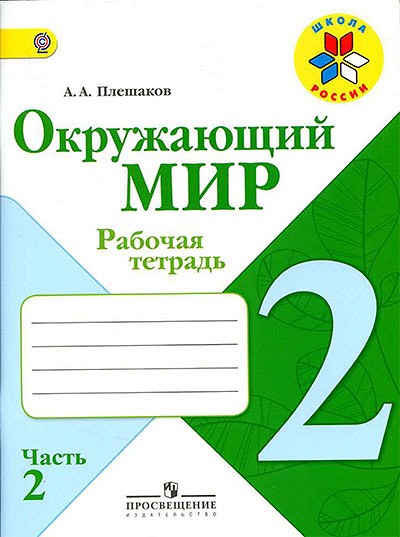 Рабочая тетрадь 3 класс по окружающему миру А.А.ПлешаковСкачать:1 часть2 часть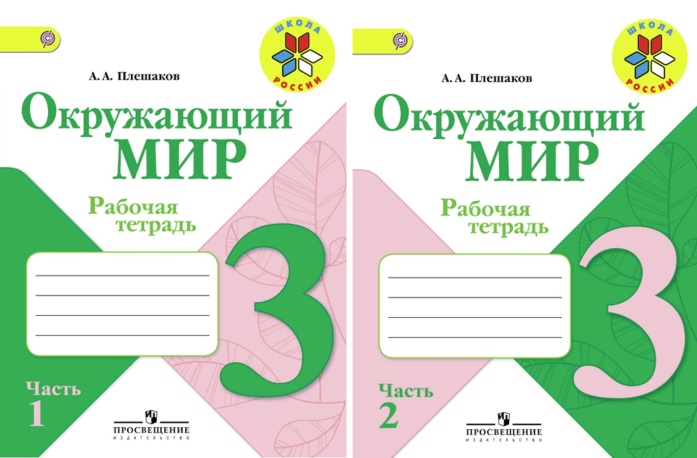 Рабочая тетрадь 4 класс по окружающему миру А.А.Плешаков, Е.А.КрючковаСкачать:1 часть2 часть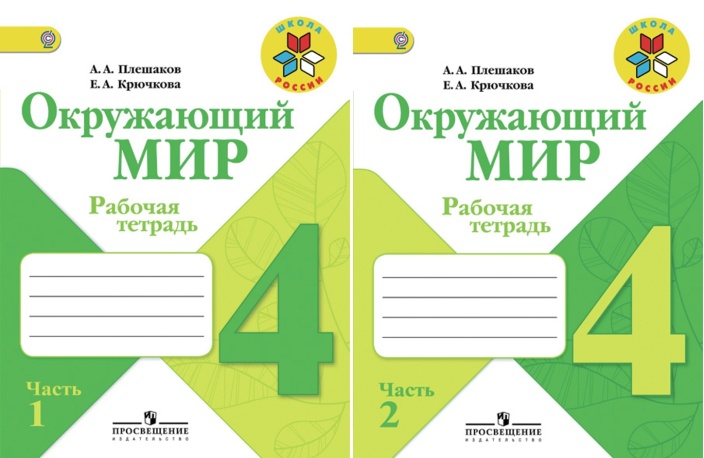 Контрольно-измерительные материалы по окружающему миру Е.М.ТихомироваСкачать:1 класс2 класс3 класс4 класс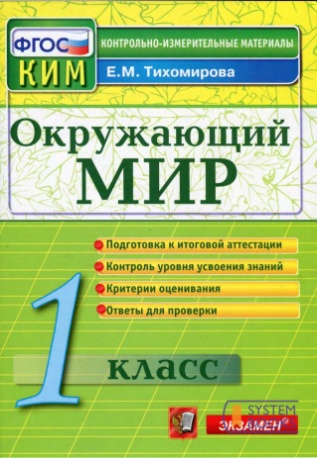 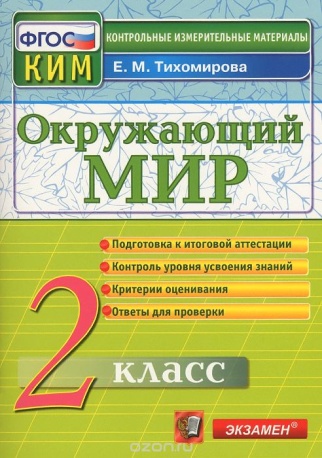 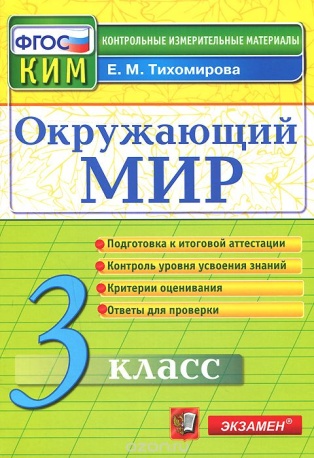 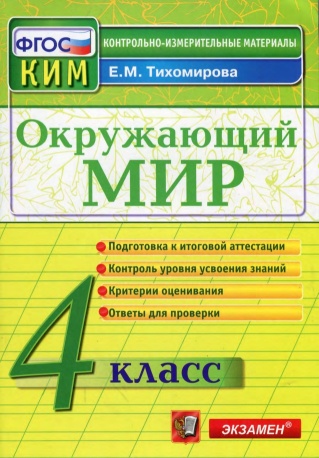 Атлас - определитель "От земли до неба". А.А. ПлешаковСкачать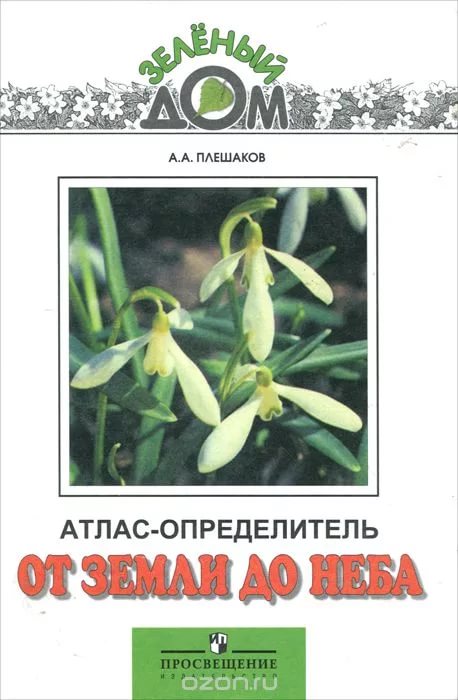 Великан на поляне, или первые уроки экологической этики.А.А.Плешаков А.А.РумянцевСкачать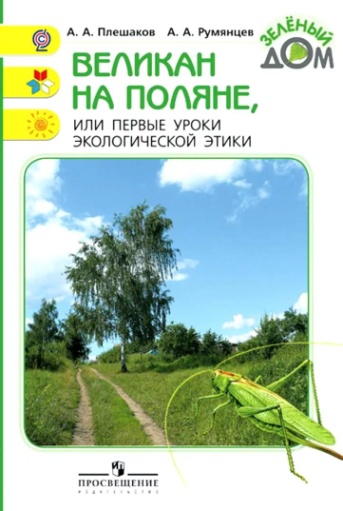 Зелёные страницы А.А.ПлешаковСкачать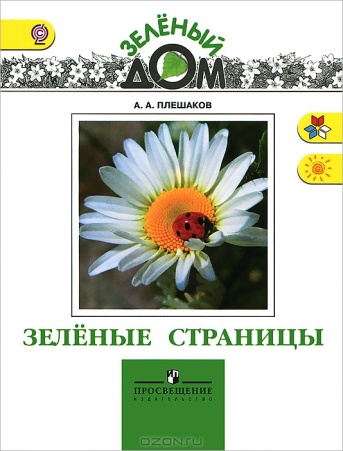 